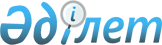 2013-2015 жылдарға арналған аудандық бюджет туралы
					
			Күшін жойған
			
			
		
					Ақмола облысы Ақкөл аудандық мәслихатының 2012 жылғы 20 желтоқсандағы № С 12-1 шешімі. Ақмола облысының Әділет департаментінде 2013 жылғы 8 қаңтарда № 3591 болып тіркелді. Қолданылу мерзімінің аяқталуына байланысты күші жойылды - (Ақмола облысы Ақкөл аудандық мәслихатының 2014 жылғы 11 ақпандағы № 01-10/19 хатымен)      Ескерту. Қолданылу мерзімінің аяқталуына байланысты күші жойылды - (Ақмола облысы Ақкөл аудандық мәслихатының 11.02.2014 № 01-10/19 хатымен).      РҚАО ескертпесі.

      Құжаттың мәтінінде түпнұсқаның пунктуациясы мен орфографиясы сақталған.

      Қазақстан Республикасының 2008 жылғы 4 желтоқсандағы Бюджет кодексінің 9 бабының 2 тармағына, "Қазақстан Республикасындағы жергілікті мемлекеттік басқару және өзін-өзі басқару туралы" Қазақстан Республикасының 2001 жылғы 23 қаңтардағы Заңының 6 бабының 1 тармағының 1) тармақшасына сәйкес, Ақкөл аудандық мәслихаты ШЕШІМ ЕТТІ:



      1. 2013-2015 жылдарға арналған аудандық бюджеті 1, 2 және 3 қосымшаларға сәйкес, соның ішінде 2013 жылға келесі көлемдерде бекітілсін:



      1) кірістер – 2 443 993,8 мың теңге, соның ішінде:

      салықтық түсімдер – 439 587,3 мың теңге;

      салықтық емес түсімдер – 7 815,7 мың теңге;

      негізгі капиталды сатудан түсетін түсімдер – 38 358 мың теңге;

      трансферттердің түсімдері – 1 958 232,8 мың теңге;



      2) шығындар – 2 440 822,1 мың теңге;



      3) таза бюджеттік кредиттеу – 10 484,7 мың теңге, соның ішінде:

      бюджеттік кредиттер – 13 064,7 мың теңге;

      бюджеттік кредиттерді өтеу – 2 580 мың теңге;



      4) қаржылық активтерімен операциялар бойынша сальдо – 18 218 мың теңге, соның ішінде:

      қаржы активтерін сатып алу – 18 218 мың теңге;



      5) бюджеттің тапшылығы (профициті) – -25 531 мың теңге;



      6) бюджет тапшылығын қаржыландыруы (профицитті қолдану) – 25 531 мың теңге.

      Ескерту. 1-тармақ жаңа редакцияда - Ақмола облысы Ақкөл аудандық мәслихатының 11.12.2013 № С 27-1 (01.01.2013 бастап қолданысқа енгізіледі) шешімімен.



      2. Аудандық бюджет түсімдерінің құрамындағы 2013 жылға арналған республикалық бюджеттен нысаналы трансферттер мен бюджеттік несиелер 4 қосымшаға сәйкес ескерілсін.



      Нысаналы трансферттердің белгіленген сомаларының бөлінуі аудан әкімдігінің қаулысымен анықталады.



      3. Аудандық бюджет түсімдерінің құрамындағы 2013 жылға арналған облыстық бюджеттен нысаналы трансферттер 5 қосымшаға сәйкес ескерілсін.



      Нысаналы трансферттердің белгіленген сомаларының бөлінуі аудан әкімдігінің қаулысымен анықталады.



      4. Аудандық бюджет түсімдерінің құрамындағы 2013 жылға арналған облыстық бюджеттен субвенция 1 200 007 мың теңге сомасында қарастырылғаны ескерілсін.



      5. Аудандық бюджетте 2013 жылға арналған жергілікті атқарушы органның жоғары бюджеттің алдында 2 580 мың теңге сомасында қарыз өтелуі ескерілсін.



      6. Ауданның 2013 жылға арналған жергілікті атқарушы органның резерві 6 000 мың теңге сомасында бекітілсін.



      7. Аудандық мәслихатпен келісілген тізбеге сәйкес ауылдық (селолық) жерлерде қызмет істейтін білім беру, әлеуметтік қамсыздандыру, мәдениет мамандарына қызметтің осы түрлерімен қалалық жағдайда айналысатын мамандардың жалақылары мен тарифтік ставкаларын салыстырғанда жиырма бес пайызға жоғары лауазымдық жалақылары мен тарифтік ставкалары белгіленсін.



      8. 2013 жылға арналған аудандық бюджеттің атқарылу үдерісі кезінде секвестрленуге жатпайтын аудандық бюджеттік бағдарламалар тізбесі 6 қосымшаға сәйкес бекітілсін.



      9. 2013 жылға арналған аудандық маңызы бар қала, кент, ауыл (село), ауылдық (селолық) округінің бюджеттік бағдарламалар тізбесі 7 қосымшаға сәйкес бекітілсін.



      10. Осы шешім Ақмола облысының Әділет департаментінде мемлекеттік тіркелген күннен бастап күшіне енеді және 2013 жылғы 1 қаңтардан бастап қолданысқа енгізіледі.      Ақкөл аудандық мәслихат

      сессиясының төрайымы                       Г.Нұрова      Ақкөл аудандық

      мәслихаттың хатшысы                        Ж.Салыбекова      "КЕЛІСІЛДІ"      Ақкөл ауданының әкімі                      Р.Қ.Әкімов

Ақкөл аудандық мәслихаттың 

2012 жылғы 20 желтоқсандағы 

№ С 12-1 шешіміне 1-қосымша 

2013 жылға арналған аудандық бюджет      Ескерту. 1-қосымша жаңа редакцияда - Ақмола облысы Ақкөл аудандық мәслихатының 11.12.2013 № С 27-1 (01.01.2013 бастап қолданысқа енгізіледі) шешімімен.

Ақкөл аудандық мәслихаттың 

2012 жылғы 20 желтоқсандағы 

№ С 12-1 шешіміне 2-қосымша 

2014 жылға арналған аудандық бюджет

Ақкөл аудандық мәслихаттың 

2012 жылғы 20 желтоқсандағы 

№ С 12-1 шешіміне 3-қосымша 

2015 жылға арналған аудандық бюджет

Ақкөл аудандық мәслихаттың

2012 жылғы 20 желтоқсандағы

№ С 12-1 шешіміне 4 қосымша 

2013 жылға арналған республикалық бюджеттен берілетін

нысаналы трансферттер мен бюджеттік кредиттер      Ескерту. 4-қосымша жаңа редакцияда - Ақмола облысы Ақкөл аудандық мәслихатының 11.12.2013 № С 27-1 (01.01.2013 бастап қолданысқа енгізіледі) шешімімен.

Ақкөл аудандық мәслихаттың

2012 жылғы 20 желтоқсандағы

№ С 12-1 шешіміне 5 қосымша 

2013 жылға арналған облыстық бюджеттен аудандар

(облыстық маңызы бар қалалар) бюджеттерiне

нысаналы трансферттер      Ескерту. 5-қосымша жаңа редакцияда - Ақмола облысы Ақкөл аудандық мәслихатының 05.12.2013 № С 26-1 (01.01.2013 бастап қолданысқа енгізіледі) шешімімен.

Ақкөл аудандық мәслихаттың

2012 жылғы 20 желтоқсандағы

№ С 12-1 шешіміне 6 қосымша 

2013 жылға арналған аудандық бюджеттің атқарылу процесінде секвестрленуге жатпайтын аудандық бюджеттік бағдарламалар тізбесі

Ақкөл аудандық мәслихаттың 

2012 жылғы 20 желтоқсандағы 

№ С 12-1 шешіміне 7-қосымша 

2013 жылға арналған аудандық маңызы бар қала, кент, ауыл, ауылдық округінің бюджеттік бағдарламалар тізбесі      Ескерту. 7-қосымша жаңа редакцияда - Ақмола облысы Ақкөл аудандық мәслихатының 11.11.2013 № С 25-1 (01.01.2013 бастап қолданысқа енгізіледі) шешімімен.
					© 2012. Қазақстан Республикасы Әділет министрлігінің «Қазақстан Республикасының Заңнама және құқықтық ақпарат институты» ШЖҚ РМК
				СанатыСанатыСанатыСанатыСома

мың теңгеСыныбыСыныбыСыныбыСома

мың теңгеІшкі сыныбыІшкі сыныбыСома

мың теңгеАтауыСома

мың теңге12345I. КІРІСТЕР2443993,81Салықтық түсімдер439587,301Табыс салығы455212Жеке табыс салығы4552103Әлеуметтiк салық176345,31Әлеуметтiк салық176345,304Меншiкке салынатын салықтар1940711Мүлікке салынатын салықтар1271353Жер салығы147814Көлiк құралдарына салынатын салық489665Бірыңғай жер салығы318905Тауарларға, жұмыстарға және қызметтерге салынатын iшкi салықтар196332Акциздер37313Табиғи және басқа да ресурстарды пайдаланғаны үшiн түсетiн түсiмдер93894Кәсiпкерлiк және кәсiби қызметтi жүргiзгенi үшiн алынатын алымдар62535Ойын бизнесіне салық26007Басқа да салықтар2001Басқа да салықтар20008Заңдық мәнді іс-әрекеттерді жасағаны және (немесе) оған уәкілеттігі бар мемлекеттік органдар немесе лауазымды адамдар құжаттар бергені үшін алынатын міндетті төлемдер38171Мемлекеттік баж38172Салықтық емес түсiмдер7815,701Мемлекеттік меншіктен түсетін кірістер1826,75Мемлекет меншігіндегі мүлікті жалға беруден түсетін кірістер1822,77Мемлекеттік бюджеттен берілген кредиттер бойынша сыйақылар402Мемлекеттік бюджеттен қаржыландырылатын мемлекеттік мекемелердің тауарларды (жұмыстарды, қызметтерді) өткізуінен түсетін түсімдер1531Мемлекеттік бюджеттен қаржыландырылатын мемлекеттік мекемелердің тауарларды (жұмыстарды, қызметтерді ) өткізуінен түсетін түсімдер15304Мемлекеттік бюджеттен қаржыландырылатын, сондай-ақ Қазақстан Республикасы Ұлттық Банкінің бюджетінен (шығыстар сметасынан) ұсталатын және қаржыландырылатын мемлекеттік мекемелер салатын айыппұлдар, өсімпұлдар, санкциялар, өндіріп алулар31761Мұнай секторы ұйымдарынан түсетін түсімдерді қоспағанда, мемлекеттік бюджеттен қаржыландырылатын, сондай-ақ Қазақстан Республикасы Ұлттық Банкінің бюджетінен (шығыстар сметасынан) ұсталатын және қаржыландырылатын мемлекеттік мекемелер салатын айыппұлдар, өсімпұлдар, санкциялар, өндіріп алулар317606Басқа да салықтық емес түсiмдер26601Басқа да салықтық емес түсiмдер26603Негізгі капиталды сатудан түсетін түсімдер3835801Мемлекеттік мекемелерге бекітілген мемлекеттік мүлікті сату43071Мемлекеттік мекемелерге бекітілген мемлекеттік мүлікті сату430703Жердi және материалдық емес активтердi сату340511Жерді сату340514Трансферттердің түсімдері1958232,802Мемлекеттiк басқарудың жоғары тұрған органдарынан түсетiн трансферттер1958232,82Облыстық бюджеттен түсетiн трансферттер1958232,8Функционалдық топФункционалдық топФункционалдық топФункционалдық топСомаБюджеттік бағдарламалардың әкімшісіБюджеттік бағдарламалардың әкімшісіБюджеттік бағдарламалардың әкімшісіСомаБағдарламаБағдарламаСомаАтауыСома12345II. Шығындар2440822,101Жалпы сипаттағы мемлекеттiк қызметтер158641,7112Аудан (облыстық маңызы бар қала) мәслихатының аппараты14654,9001Аудан (облыстық маңызы бар қала) мәслихатының қызметін қамтамасыз ету жөніндегі қызметтер14404,9003Мемлекеттік органның күрделі шығыстары250122Аудан (облыстық маңызы бар қала) әкімінің аппараты52241001Аудан (облыстық маңызы бар қала) әкімінің қызметін қамтамасыз ету жөніндегі қызметтер51523,1003Мемлекеттік органның күрделі шығыстары717,9123Қаладағы аудан, аудандық маңызы бар қала, кент, ауыл, ауылдық округ әкімінің аппараты76208,8001Қаладағы аудан, аудандық маңызы бар қала, кент, ауыл, ауылдық округ әкімінің қызметін қамтамасыз ету жөніндегі қызметтер75458,8022Мемлекеттік органның күрделі шығыстары750459Ауданның (облыстық маңызы бар қаланың) экономика және қаржы бөлімі15537001Ауданның (облыстық маңызы бар қаланың) экономикалық саясаттың қалыптастыру мен дамыту, мемлекеттік жоспарлау, бюджеттік атқару және коммуналдық меншігін басқару саласындағы мемлекеттік саясатты іске асыру жөніндегі қызметтер14897,5003Салық салу мақсатында мүлікті бағалауды жүргізу380,7010Жекешелендіру, коммуналдық меншікті басқару, жекешелендіруден кейінгі қызмет және осыған байланысты дауларды реттеу170011Коммуналдық меншікке түскен мүлікті есепке алу, сақтау, бағалау және сату88,802Қорғаныс2366,5122Аудан (облыстық маңызы бар қала) әкімінің аппараты2366,5005Жалпыға бірдей әскери міндетті атқару шеңберіндегі іс-шаралар1754,5006Аудан (облыстық маңызы бар қала) ауқымындағы төтенше жағдайлардың алдын алу және оларды жою61203Қоғамдық тәртіп, қауіпсіздік, құқықтық, сот, қылмыстық-атқару қызметі500458Ауданның (облыстық маңызы бар қаланың) тұрғын үй-коммуналдық шаруашылығы, жолаушылар көлігі және автомобиль жолдары бөлімі500021Елдi мекендерде жол жүрісі қауiпсiздiгін қамтамасыз ету50004Бiлiм беру1251167,9464Ауданның (облыстық маңызы бар қаланың) білім бөлімі1247967,9001Жергілікті деңгейде білім беру саласындағы мемлекеттік саясатты іске асыру жөніндегі қызметтер5496,1003Жалпы білім беру1031240,9005Ауданның (облыстық маңызы бар қаланың) мемлекеттiк бiлiм беру мекемелер үшiн оқулықтар мен оқу-әдiстемелiк кешендерді сатып алу және жеткiзу12686006Балаларға қосымша білім беру28744009Мектепке дейінгі тәрбие ұйымдарының қызметін қамтамасыз ету91935,8015Жетім баланы (жетім балаларды) және ата-аналарының қамқорынсыз қалған баланы (балаларды) күтіп-ұстауға асыраушыларына ай сайынғы ақшалай қаражат төлемдері11974,1018Кәсіптік оқытуды ұйымдастыру18375,6020Үйде оқытылатын мүгедек балаларды жабдықпен, бағдарламалық қамтыммен қамтамасыз ету1345,3040Мектепке дейінгі білім беру ұйымдарында мемлекеттік білім беру тапсырысын іске асыруға28423,3067Ведомстволық бағыныстағы мемлекеттік мекемелерінің және ұйымдарының күрделі шығыстары17746,8467Ауданның (облыстық маңызы бар қаланың) құрылыс бөлімі3200037Білім беру объектілерін салу және реконструкциялау320006Әлеуметтiк көмек және әлеуметтiк қамсыздандыру82320,6451Ауданның (облыстық маңызы бар қаланың) жұмыспен қамту және әлеуметтік бағдарламалар бөлімі82320,6001Жергілікті деңгейде халық үшін әлеуметтік бағдарламаларды жұмыспен қамтуды қамтамасыз етуді іске асыру саласындағы мемлекеттік саясатты іске асыру жөніндегі қызметтер16461,6002Еңбекпен қамту бағдарламасы19084,3006Тұрғын үй көмегі490,9007Жергілікті өкілетті органдардың шешімі бойынша мұқтаж азаматтардың жекелеген топтарына әлеуметтік көмек11778,7010Үйден тәрбиеленіп оқытылатын мүгедек балаларды материалдық қамтамасыз ету813,5011Жәрдемақыларды және басқа да әлеуметтік төлемдерді есептеу, төлеу мен жеткізу бойынша қызметтерге ақы төлеу150,8014Мұқтаж азаматтарға үйде әлеуметтік көмек көрсету23919,601618 жасқа дейінгі балаларға мемлекеттік жәрдемақылар4730017Мүгедектерді оңалту жеке бағдарламасына сәйкес, мұқтаж мүгедектерді міндетті гигиеналық құралдармен және ымдау тілі мамандарының қызмет көрсетуін, жеке көмекшілермен қамтамасыз ету4891,207Тұрғын үй-коммуналдық шаруашылық406177,7123Қаладағы аудан, аудандық маңызы бар қала, кент, ауыл, ауылдық округ әкімінің аппараты43264,8007Аудандық маңызы бар қаланың, кенттің, ауылдың (селоның), ауылдық (селолық) округтің мемлекеттік тұрғын үй қорының сақталуын ұйымдастыру415008Елді мекендерде көшелерді жарықтандыру18142,1009Елді мекендердің санитариясын қамтамасыз ету3172010Жерлеу орындарын күтіп-ұстау және туысы жоқ адамдарды жерлеу178011Елді мекендерді абаттандыру мен көгалдандыру21357,7458Ауданның (облыстық маңызы бар қаланың) тұрғын үй-коммуналдық шаруашылығы, жолаушылар көлігі және автомобиль жолдары бөлімі12916011Шағын қалаларды жылумен жабдықтауды үздіксіз қамтамасыз ету7211012Сумен жабдықтау және су бөлу жүйесінің қызмет етуі5705467Ауданның (облыстық маңызы бар қаланың) құрылыс бөлімі349996,9003Мемлекеттік коммуналдық тұрғын үй қорының тұрғын үйін жобалау, салу және (немесе) сатып алу113099,5004Инженерлік коммуникациялық инфрақұрылымды жобалау, дамыту, жайластыру және (немесе) сатып алу28431,3005Коммуналдық шаруашылығын дамыту3090058Елді мекендердегі сумен жабдықтау және су бұру жүйелерін дамыту205376,108Мәдениет, спорт, туризм және ақпараттық кеңістiк328403,9455Ауданның (облыстық маңызы бар қаланың) мәдениет және тілдерді дамыту бөлімі73623,8001Жергілікті деңгейде тілдерді және мәдениетті дамыту саласындағы мемлекеттік саясатты іске асыру жөніндегі қызметтер5706003Мәдени-демалыс жұмысын қолдау36810,2006Аудандық (қалалық) кiтапханалардың жұмыс iстеуi23931,7007Мемлекеттік тілді және Қазақстан халықтарының басқа да тілдерін дамыту3181032Ведомстволық бағыныстағы мемлекеттік мекемелерінің және ұйымдарының күрделі шығыстары3994,9456Ауданның (облыстық маңызы бар қаланың) ішкі саясат бөлімі12176,1001Жергілікті деңгейде ақпарат, мемлекеттілікті нығайту және азаматтардың әлеуметтік сенімділігін қалыптастыру саласында мемлекеттік саясатты іске асыру жөніндегі қызметтер5506,1002Газеттер мен журналдар арқылы мемлекеттік ақпараттық саясат жүргізу жөніндегі қызметтер5670003Жастар саясаты саласында іс-шараларды іске асыру1000465Ауданның (облыстық маңызы бар қаланың) дене шынықтыру және спорт бөлімі11299001Жергілікті деңгейде дене шынықтыру және спорт саласындағы мемлекеттік саясатты іске асыру жөніндегі қызметтер3922006Аудандық (облыстық маңызы бар қалалық) деңгейде спорттық жарыстар өткiзу1650007Әртүрлi спорт түрлерi бойынша аудан (облыстық маңызы бар қала) құрама командаларының мүшелерiн дайындау және олардың облыстық спорт жарыстарына қатысуы5727467Ауданның (облыстық маңызы бар қаланың) құрылыс бөлімі231305008Cпорт және туризм объектілерін дамыту23130510Ауыл, су, орман, балық шаруашылығы, ерекше қорғалатын табиғи аумақтар, қоршаған ортаны және жануарлар дүниесін қорғау, жер қатынастары59471,2459Ауданның (облыстық маңызы бар қаланың) экономика және қаржы бөлімі3514099Мамандардың әлеуметтік көмек көрсетуі жөніндегі шараларды іске асыру3514462Ауданның (облыстық маңызы бар қаланың) ауыл шаруашылығы бөлімі14387,1001Жергілікті деңгейде ауыл шаруашылығы саласындағы мемлекеттік саясатты іске асыру жөніндегі қызметтер14387,1463Ауданның (облыстық маңызы бар қаланың) жер қатынастары бөлімі2840,1001Аудан (облыстық маңызы бар қала) аумағында жер қатынастарын реттеу саласындағы мемлекеттік саясатты іске асыру жөніндегі қызметтер1818,1004Жердi аймақтарға бөлу жөнiндегi жұмыстарды ұйымдастыру1022473Ауданның (облыстық маңызы бар қаланың) ветеринария бөлімі38730001Жергілікті деңгейде ветеринария саласындағы мемлекеттік саясатты іске асыру жөніндегі қызметтер6151007Қаңғыбас иттер мен мысықтарды аулауды және жоюды ұйымдастыру500011Эпизоотияға қарсы іс-шаралар жүргізу3207911Өнеркәсіп, сәулет, қала құрылысы және құрылыс қызметі9608,3467Ауданның (облыстық маңызы бар қаланың) құрылыс бөлімі5558,3001Жергілікті деңгейде құрылыс саласындағы мемлекеттік саясатты іске асыру жөніндегі қызметтер5558,3468Ауданның (облыстық маңызы бар қаланың) сәулет және қала құрылысы бөлімі4050001Жергілікті деңгейде сәулет және қала құрылысы саласындағы мемлекеттік саясатты іске асыру жөніндегі қызметтер405012Көлiк және коммуникация60151,6123Қаладағы аудан, аудандық маңызы бар қала, кент, ауыл, ауылдық округ әкімінің аппараты8076,5013Аудандық маңызы бар қалаларда, кенттерде, ауылдарда (селоларда), ауылдық (селолық) округтерде автомобиль жолдарының жұмыс істеуін қамтамасыз ету8076,5458Ауданның (облыстық маңызы бар қаланың) тұрғын үй-коммуналдық шаруашылығы, жолаушылар көлігі және автомобиль жолдары бөлімі52075,1023Автомобиль жолдарының жұмыс істеуін қамтамасыз ету50075,1024Кентiшiлiк (қалаiшiлiк), қала маңындағы ауданiшiлiк қоғамдық жолаушылар тасымалдарын ұйымдастыру200013Басқалар20437,1123Қаладағы аудан, аудандық маңызы бар қала, кент, ауыл, ауылдық округ әкімінің аппараты9293040«Өңірлерді дамыту» бағдарламасы шеңберінде өңірлерді экономикалық дамытуға жәрдемдесу бойынша шараларды іске асыру9293458Ауданның (облыстық маңызы бар қаланың) тұрғын үй-коммуналдық шаруашылығы, жолаушылар көлігі және автомобиль жолдары бөлімі6646001Жергілікті деңгейде тұрғын үй-коммуналдық шаруашылығы, жолаушылар көлігі және автомобиль жолдары саласындағы мемлекеттік саясатты іске асыру жөніндегі қызметтер6191040«Өңірлерді дамыту» бағдарламасы шеңберінде өңірлерді экономикалық дамытуға жәрдемдесу бойынша шараларды іске асыру455469Ауданның (облыстық маңызы бар қаланың) кәсіпкерлік бөлімі4498,1001Жергілікті деңгейде кәсіпкерлік пен өнеркәсіпті дамыту саласындағы мемлекеттік саясатты іске асыру жөніндегі қызметтер4498,114Борышқа қызмет көрсету4459Ауданның (облыстық маңызы бар қаланың) экономика және қаржы бөлімі4021Жергілікті атқарушы органдардың облыстық бюджеттен қарыздар бойынша сыйақылар мен өзге де төлемдерді төлеу бойынша борышына қызмет көрсету415Трансферттер61571,6459Ауданның (облыстық маңызы бар қаланың) экономика және қаржы бөлімі61571,6006Нысаналы пайдаланылмаған (толық пайдаланылмаған) трансферттерді қайтару10706,4024Мемлекеттік органдардың функцияларын мемлекеттік басқарудың төмен тұрған деңгейлерінен жоғарғы деңгейлерге беруге байланысты жоғары тұрған бюджеттерге берілетін ағымдағы нысаналы трансферттер50865,2III. Таза бюджеттiк кредиттеу10484,7Бюджеттiк кредиттер13064,710Ауыл, су, орман, балық шаруашылығы, ерекше қорғалатын табиғи аумақтар, қоршаған ортаны және жануарлар дүниесін қорғау, жер қатынастары13064,7459Ауданның (облыстық маңызы бар қаланың) экономика және қаржы бөлімі13064,7018Мамандарды әлеуметтік қолдау шараларын іске асыруға берілетін бюджеттік кредиттер13064,7Бюджеттiк кредиттерді өтеу25805Бюджеттiк кредиттерді өтеу25801Бюджеттiк кредиттерді өтеу25801Мемлекеттік бюджеттен берілген бюджеттік кредиттерді өтеу2580IV. Қаржы активтерiмен операциялар бойынша сальдо18218Қаржы активтерiн сатып алу1821813Басқалар18218458Ауданның (облыстық маңызы бар қаланың) тұрғын үй-коммуналдық шаруашылығы, жолаушылар көлігі және автомобиль жолдары бөлімі18218065Заңды тұлғалардың жарғылық капиталын қалыптастыру немесе ұлғайту18218V. Бюджеттің тапшылығы (профициті)-25531VI. Бюджеттің тапшылығын қаржыландыру (профицитті пайдалану)25531СанатыСанатыСанатыСанатыСома, мың теңгеСыныбыСыныбыСыныбыСома, мың теңгеІшкі сыныбыІшкі сыныбыСома, мың теңгеАтауыСома, мың теңге12345I. КІРІСТЕР17271081Салықтық түсімдер47342501Табыс салығы428222Жеке табыс салығы4282203Әлеуметтiк салық2007491Әлеуметтiк салық20074904Меншiкке салынатын салықтар2052271Мүлікке салынатын салықтар1362923Жер салығы142724Көлiк құралдарына салынатын салық521045Бірыңғай жер салығы255905Тауарларға, жұмыстарға және қызметтерге салынатын iшкi салықтар205742Акциздер41333Табиғи және басқа да ресурстарды пайдаланғаны үшiн түсетiн түсiмдер91594Кәсiпкерлiк және кәсiби қызметтi жүргiзген үшiн алынатын алымдар69985Ойын бизнесіне салық28408Заңдық мәнді іс-әрекеттерді жасағаны және (немесе) оған уәкілеттігі бар мемлекеттік органдар немесе лауазымды адамдар құжаттар бергені үшін алынатын міндетті төлемдер40531Мемлекеттік баж40532Салықтық емес түсiмдер885401Мемлекеттік меншіктен түсетін кірістер15735Мемлекет меншігіндегі мүлікті жалға беруден түсетін кірістер157302Мемлекеттік бюджеттен қаржыландырылатын мемлекеттік мекемелердің тауарларды (жұмыстарды, қызметтерді) өткізуінен түсетін түсімдер1671Мемлекеттік бюджеттен қаржыландырылатын мемлекеттік мекемелердің тауарларды (жұмыстарды, қызметтерді) өткізуінен түсетін түсімдер16704Мемлекеттік бюджеттен қаржыландырылатын, сондай-ақ Қазақстан Республикасы Ұлттық Банкінің бюджетінен (шығыстар сметасынан) ұсталатын және қаржыландырылатын мемлекеттік мекемелер салатын айыппұлдар, өсімпұлдар, санкциялар, өндіріп алулар49161Мұнай секторы ұйымдарынан түсетін түсімдерді қоспағанда, мемлекеттік бюджеттен қаржыландырылатын, сондай-ақ Қазақстан Республикасы Ұлттық Банкінің бюджетінен (шығыстар сметасынан) ұсталатын және қаржыландырылатын мемлекеттік мекемелер салатын айыппұлдар, өсімпұлдар, санкциялар, өндіріп алулар491606Басқа да салықтық емес түсiмдер21981Басқа да салықтық емес түсiмдер21983Негізгі капиталды сатудан түсетін түсімдер1641903Жердi және материалдық емес активтердi сату164191Жерді сату164194Трансферттердің түсімдері122841002Мемлекеттiк басқарудың жоғары тұрған органдарынан түсетiн трансферттер12284102Облыстық бюджеттен түсетiн трансферттер1228410Функционалдық топФункционалдық топФункционалдық топФункционалдық топСомаБюджеттік бағдарламалардың әкiмшiсiБюджеттік бағдарламалардың әкiмшiсiБюджеттік бағдарламалардың әкiмшiсiСомаБағдарламаБағдарламаСомаАтауыСомаII. Шығындар172710801Жалпы сипаттағы мемлекеттiк қызметтер164645112Аудан (облыстық маңызы бар қала) мәслихатының аппараты15249001Аудан (облыстық маңызы бар қала) мәслихатының қызметін қамтамасыз ету жөніндегі қызметтер15249122Аудан (облыстық маңызы бар қала) әкімінің аппараты49535001Аудан (облыстық маңызы бар қала) әкімінің қызметін қамтамасыз ету жөніндегі қызметтер49535123Қаладағы аудан, аудандық маңызы бар қала, кент, ауыл (село), ауылдық (селолық) округ әкімінің аппараты84728001Қаладағы аудан, аудандық маңызы бар қаланың, кент, ауыл (село), ауылдық (селолық) округ әкімінің қызметін қамтамасыз ету жөніндегі қызметтер84728459Ауданның (облыстық маңызы бар қаланың) экономика және қаржы бөлімі15133001Ауданның (облыстық маңызы бар қаланың) экономикалық саясатын қалыптастыру мен дамыту, мемлекеттік жоспарлау, бюджеттік атқару және коммуналдық меншігін басқару саласындағы мемлекеттік саясатты іске асыру жөніндегі қызметтер14401003Салық салу мақсатында мүлікті бағалауды жүргізу489011Коммуналдық меншікке түскен мүлікті есепке алу, сақтау, бағалау және сату24302Қорғаныс3168122Аудан (облыстық маңызы бар қала) әкімінің аппараты3168005Жалпыға бірдей әскери міндетті атқару шеңберіндегі іс-шаралар1809006Аудан (облыстық маңызы бар қала) ауқымындағы төтенше жағдайлардың алдын алу және оларды жою135903Қоғамдық тәртіп, қауіпсіздік, құқықтық, сот, қылмыстық-атқару қызметі1700458Ауданның (облыстық маңызы бар қаланың) тұрғын үй-коммуналдық шаруашылығы, жолаушылар көлігі және автомобиль жолдары бөлімі1700021Елдi мекендерде жол жүрісі қауiпсiздiгін қамтамасыз ету170004Бiлiм беру1238340464Ауданның (облыстық маңызы бар қаланың) білім бөлімі1238340001Жергілікті деңгейде білім беру саласындағы мемлекеттік саясатты іске асыру жөніндегі қызметтер5281003Жалпы білім беру1062007004Ауданның (облыстық маңызы бар қаланың) мемлекеттік білім беру мекемелерінде білім беру жүйесін ақпараттандыру5651005Ауданның (облыстық маңызы бар қаланың) мемлекеттiк бiлiм беру мекемелер үшiн оқулықтар мен оқу-әдiстемелiк кешендерді сатып алу және жеткiзу16195006Балаларға қосымша білім беру29233009Мектепке дейінгі тәрбие ұйымдарының қызметін қамтамасыз ету90150018Кәсіптік оқытуды ұйымдастыру18127067Ведомстволық бағыныстағы мемлекеттік мекемелерінің және ұйымдарының күрделі шығыстары1169606Әлеуметтiк көмек және әлеуметтiк қамсыздандыру94896451Ауданның (облыстық маңызы бар қаланың) жұмыспен қамту және әлеуметтік бағдарламалар бөлімі94896001Жергілікті деңгейде халық үшін әлеуметтік бағдарламаларды жұмыспен қамтуды қамтамасыз етуді іске асыру саласындағы мемлекеттік саясатты іске асыру жөніндегі қызметтер16930002Еңбекпен қамту бағдарламасы22777005Мемлекеттік атаулы әлеуметтік көмек425006Тұрғын үй көмегі3745007Жергілікті өкілетті органдардың шешімі бойынша мұқтаж азаматтардың жекелеген топтарына әлеуметтік көмек5230010Үйден тәрбиеленіп оқытылатын мүгедек балаларды материалдық қамтамасыз ету734011Жәрдемақыларды және басқа да әлеуметтік төлемдерді есептеу, төлеу және жеткізу бойынша қызметтерге ақы төлеу243014Мұқтаж азаматтарға үйде әлеуметтік көмек көрсету2374801618 жасқа дейінгі балаларға мемлекеттік жәрдемақылар14956017Мүгедектерді оңалту жеке бағдарламасына сәйкес, мұқтаж мүгедектерді міндетті гигиеналық құралдармен және ымдау тілі мамандарының қызмет көрсетуін, жеке көмекшілермен қамтамасыз ету610807Тұрғын үй-коммуналдық шаруашылық33173123Қаладағы аудан аудандық маңызы бар қала, кент, ауыл (село), ауылдық (селолық), округ әкімінің аппараты27468008Елді мекендерде көшелерді жарықтандыру15979009Елді мекендердің санитариясын қамтамасыз ету5029010Жерлеу орындарын күтіп-ұстау және туысы жоқ адамдарды жерлеу356011Елді мекендерді абаттандыру мен көгалдандыру6104458Ауданның (облыстық маңызы бар қаланың) тұрғын үй-коммуналдық шаруашылығы, жолаушылар көлігі және автомобиль жолдары бөлімі5705012Сумен жабдықтау және су бөлу жүйесінің қызмет етуі570508Мәдениет, спорт, туризм және ақпараттық кеңістiк103684455Ауданның (облыстық маңызы бар қаланың) мәдениет және тілдерді дамыту бөлімі79831001Жергілікті деңгейде тілдерді және мәдениетті дамыту саласындағы мемлекеттік саясатты іске асыру жөніндегі қызметтер6006003Мәдени-демалыс жұмысын қолдау40674006Аудандық (қалалық) кiтапханалардың жұмыс iстеуi27916007Мемлекеттік тілді және Қазақстан халықтарының басқа да тілдерін дамыту5235456Ауданның (облыстық маңызы бар қаланың) ішкі саясат бөлімі11554001Жергілікті деңгейде ақпарат, мемлекеттілікті нығайту және азаматтардың әлеуметтік сенімділігін қалыптастыру саласында мемлекеттік саясатты іске асыру жөніндегі қызметтер5150002Газеттер мен журналдар арқылы мемлекеттік ақпараттық саясат жүргізу жөніндегі қызметтер5670003Жастар саясаты саласында іс-шараларды іске асыру734465Ауданның (облыстық маңызы бар қаланың) Дене шынықтыру және спорт бөлімі12299001Жергілікті деңгейде дене шынықтыру және спорт саласындағы мемлекеттік саясатты іске асыру жөніндегі қызметтер3874006Аудандық (облыстық маңызы бар қалалық) деңгейде спорттық жарыстар өткiзу2100007Әртүрлi спорт түрлерi бойынша аудан (облыстық маңызы бар қала) құрама командаларының мүшелерiн дайындау және олардың облыстық спорт жарыстарына қатысуы632510Ауыл, су, орман, балық шаруашылығы, ерекше қорғалатын табиғи аумақтар, қоршаған ортаны және жануарлар дүниесін қорғау, жер қатынастары21085473Ауданның (облыстық маңызы бар қаланың) ветеринария бөлімі6417001Жергілікті деңгейде ветеринария саласындағы мемлекеттік саясатты іске асыру жөніндегі қызметтер5917007Қаңғыбас иттер мен мысықтарды аулауды және жоюды ұйымдастыру500477Ауданның (облыстық маңызы бар қаланың) ауыл шаруашылығы мен жер қатынастары бөлімі14668001Жергілікті деңгейде ауыл шаруашылығы және жер қатынастары саласындағы мемлекеттік саясатты іске асыру жөніндегі қызметтер1466811Өнеркәсіп, сәулет, қала құрылысы және құрылыс қызметі10183467Ауданның (облыстық маңызы бар қаланың) құрылыс бөлімі6119001Жергілікті деңгейде құрылыс саласындағы мемлекеттік саясатты іске асыру жөніндегі қызметтер6119468Ауданның (облыстық маңызы бар қаланың) сәулет және қала құрылысы бөлімі4064001Жергілікті деңгейде сәулет және қала құрылысы саласындағы мемлекеттік саясатты іске асыру жөніндегі қызметтер406412Көлiк және коммуникация3704458Ауданның (облыстық маңызы бар қаланың) тұрғын үй-коммуналдық шаруашылығы, жолаушылар көлігі және автомобиль жолдары бөлімі3704023Автомобиль жолдарының жұмыс істеуін қамтамасыз ету370413Басқалар52530458Ауданның (облыстық маңызы бар қаланың) тұрғын үй-коммуналдық шаруашылығы, жолаушылар көлігі және автомобиль жолдары бөлімі6428001Жергілікті деңгейде тұрғын үй-коммуналдық шаруашылығы, жолаушылар көлігі және автомобиль жолдары саласындағы мемлекеттік саясатты іске асыру жөніндегі қызметтер6428459Ауданның (облыстық маңызы бар қаланың) экономика және қаржы бөлімі41868012Ауданның (облыстық маңызы бар қаланың) жергілікті атқарушы органының резерві1500019Жаңа бастамаларға арналған шығыстар40368469Ауданның (облыстық маңызы бар қаланың) кәсіпкерлік бөлімі4234001Жергілікті деңгейде кәсіпкерлік пен өнеркәсіпті дамыту саласындағы мемлекеттік саясатты іске асыру жөніндегі қызметтер4234III. Таза бюджеттiк кредиттеу0Бюджеттiк кредиттерIV. Қаржы активтерiмен операциялар бойынша сальдо0V. Бюджеттің тапшылығы (профициті)0VI. Бюджеттің тапшылығын қаржыландыру (профицитті пайдалану)0СанатыСанатыСанатыСанатыСома, мың теңгеСыныбыСыныбыСыныбыСома, мың теңгеІшкі сыныбыІшкі сыныбыСома, мың теңгеАтауыСома, мың теңге12345I. КІРІСТЕР17250621Салықтық түсімдер52008701Табыс салығы454372Жеке табыс салығы4543703Әлеуметтiк салық2082101Әлеуметтiк салық20821004Меншiкке салынатын салықтар2378301Мүлікке салынатын салықтар1588583Жер салығы152714Көлiк құралдарына салынатын салық607195Бірыңғай жер салығы298205Тауарларға, жұмыстарға және қызметтерге салынатын iшкi салықтар238882Акциздер48153Табиғи және басқа да ресурстарды пайдаланғаны үшiн түсетiн түсiмдер106724Кәсiпкерлiк және кәсiби қызметтi жүргiзгенi үшiн алынатын алымдар80705Ойын бизнесіне салық33108Заңдық мәнді іс-әрекеттерді жасағаны және (немесе) оған уәкілеттігі бар мемлекеттік органдар немесе лауазымды адамдар құжаттар бергені үшін алынатын міндетті төлемдер47221Мемлекеттік баж47222Салықтық емес түсiмдер1022301Мемлекеттік меншіктен түсетін кірістер17375Мемлекет меншігіндегі мүлікті жалға беруден түсетін кірістер173702Мемлекеттік бюджеттен қаржыландырылатын мемлекеттік мекемелердің тауарларды (жұмыстарды, қызметтерді) өткізуінен түсетін түсімдер1951Мемлекеттік бюджеттен қаржыландырылатын мемлекеттік мекемелердің тауарларды (жұмыстарды, қызметтерді) өткізуінен түсетін түсімдер19504Мемлекеттік бюджеттен қаржыландырылатын, сондай-ақ Қазақстан Республикасы Ұлттық Банкінің бюджетінен (шығыстар сметасынан) ұсталатын және қаржыландырылатын мемлекеттік мекемелер салатын айыппұлдар, өсімпұлдар, санкциялар, өндіріп алулар57291Мұнай секторы ұйымдарынан түсетін түсімдерді қоспағанда, мемлекеттік бюджеттен қаржыландырылатын, сондай-ақ Қазақстан Республикасы Ұлттық Банкінің бюджетінен (шығыстар сметасынан) ұсталатын және қаржыландырылатын мемлекеттік мекемелер салатын айыппұлдар, өсімпұлдар, санкциялар, өндіріп алулар572906Басқа да салықтық емес түсiмдер25621Басқа да салықтық емес түсiмдер25623Негізгі капиталды сатудан түсетін түсімдер1825803Жердi және материалдық емес активтердi сату182581Жерді сату182584Трансферттердің түсімдері117649402Мемлекеттiк басқарудың жоғары тұрған органдарынан түсетiн трансферттер11764942Облыстық бюджеттен түсетiн трансферттер1176494Функционалдық топФункционалдық топФункционалдық топФункционалдық топСомаБюджеттік бағдарламалардың әкiмшiсiБюджеттік бағдарламалардың әкiмшiсiБюджеттік бағдарламалардың әкiмшiсiСомаБағдарламаБағдарламаСомаАтауыСомаII. Шығындар172506201Жалпы сипаттағы мемлекеттiк қызметтер166442112Аудан (облыстық маңызы бар қала) мәслихатының аппараты15591001Аудан (облыстық маңызы бар қала) мәслихатының қызметін қамтамасыз ету жөніндегі қызметтер15591122Аудан (облыстық маңызы бар қала) әкімінің аппараты50118001Аудан (облыстық маңызы бар қала) әкімінің қызметін қамтамасыз ету жөніндегі қызметтер50118123Қаладағы аудан, аудандық маңызы бар қала, кент, ауыл (село), ауылдық (селолық) округ әкімінің аппараты85953001Қаладағы аудан, аудандық маңызы бар қаланың, кент, ауыл (село), ауылдық (селолық) округ әкімінің қызметін қамтамасыз ету жөніндегі қызметтер85953459Ауданның (облыстық маңызы бар қаланың) экономика және қаржы бөлімі14780001Ауданның (облыстық маңызы бар қаланың) экономикалық саясатын қалыптастыру мен дамыту, мемлекеттік жоспарлау, бюджеттік атқару және коммуналдық меншігін басқару саласындағы мемлекеттік саясатты іске асыру жөніндегі қызметтер14048003Салық салу мақсатында мүлікті бағалауды жүргізу489011Коммуналдық меншікке түскен мүлікті есепке алу, сақтау, бағалау және сату24302Қорғаныс1909122Аудан (облыстық маңызы бар қала) әкімінің аппараты1909005Жалпыға бірдей әскери міндетті атқару шеңберіндегі іс-шаралар190903Қоғамдық тәртіп, қауіпсіздік, құқықтық, сот, қылмыстық-атқару қызметі1700458Ауданның (облыстық маңызы бар қаланың) тұрғын үй-коммуналдық шаруашылығы, жолаушылар көлігі және автомобиль жолдары бөлімі1700021Елдi мекендерде жол жүрісі қауiпсiздiгін қамтамасыз ету170004Бiлiм беру1247805464Ауданның (облыстық маңызы бар қаланың) білім бөлімі1247805001Жергілікті деңгейде білім беру саласындағы мемлекеттік саясатты іске асыру жөніндегі қызметтер5333003Жалпы білім беру1068817004Ауданның (облыстық маңызы бар қаланың) мемлекеттік білім беру мекемелерінде білім беру жүйесін ақпараттандыру5990005Ауданның (облыстық маңызы бар қаланың) мемлекеттiк бiлiм беру мекемелер үшiн оқулықтар мен оқу-әдiстемелiк кешендерді сатып алу және жеткiзу16195006Балаларға қосымша білім беру29386009Мектепке дейінгі тәрбие ұйымдарының қызметін қамтамасыз ету90955018Кәсіптік оқытуды ұйымдастыру18165067Ведомстволық бағыныстағы мемлекеттік мекемелерінің және ұйымдарының күрделі шығыстары1296406Әлеуметтiк көмек және әлеуметтiк қамсыздандыру98295451Ауданның (облыстық маңызы бар қаланың) жұмыспен қамту және әлеуметтік бағдарламалар бөлімі98295001Жергілікті деңгейде халық үшін әлеуметтік бағдарламаларды жұмыспен қамтуды қамтамасыз етуді іске асыру саласындағы мемлекеттік саясатты іске асыру жөніндегі қызметтер17097002Еңбекпен қамту бағдарламасы24150005Мемлекеттік атаулы әлеуметтік көмек1420006Тұрғын үй көмегі3970007Жергілікті өкілетті органдардың шешімі бойынша мұқтаж азаматтардың жекелеген топтарына әлеуметтік көмек5544010Үйден тәрбиеленіп оқытылатын мүгедек балаларды материалдық қамтамасыз ету778011Жәрдемақыларды және басқа да әлеуметтік төлемдерді есептеу, төлеу және жеткізу бойынша қызметтерге ақы төлеу257014Мұқтаж азаматтарға үйде әлеуметтік көмек көрсету2377601618 жасқа дейінгі балаларға мемлекеттік жәрдемақылар14920017Мүгедектерді оңалту жеке бағдарламасына сәйкес, мұқтаж мүгедектерді міндетті гигиеналық құралдармен және ымдау тілі мамандарының қызмет көрсетуін, жеке көмекшілермен қамтамасыз ету638307Тұрғын үй-коммуналдық шаруашылық34799123Қаладағы аудан аудандық маңызы бар қала, кент, ауыл (село), ауылдық (селолық), округ әкімінің аппараты29094008Елді мекендерде көшелерді жарықтандыру16938009Елді мекендердің санитариясын қамтамасыз ету5330010Жерлеу орындарын күтіп-ұстау және туысы жоқ адамдарды жерлеу356011Елді мекендерді абаттандыру мен көгалдандыру6470458Ауданның (облыстық маңызы бар қаланың) тұрғын үй-коммуналдық шаруашылығы, жолаушылар көлігі және автомобиль жолдары бөлімі5705012Сумен жабдықтау және су бөлу жүйесінің қызмет етуі570508Мәдениет, спорт, туризм және ақпараттық кеңістiк104539455Ауданның (облыстық маңызы бар қаланың) мәдениет және тілдерді дамыту бөлімі80459001Жергілікті деңгейде тілдерді және мәдениетті дамыту саласындағы мемлекеттік саясатты іске асыру жөніндегі қызметтер6074003Мәдени-демалыс жұмысын қолдау41094006Аудандық (қалалық) кiтапханалардың жұмыс iстеуi28058007Мемлекеттік тілді және Қазақстан халықтарының басқа да тілдерін дамыту5233456Ауданның (облыстық маңызы бар қаланың) ішкі саясат бөлімі11768001Жергілікті деңгейде ақпарат, мемлекеттілікті нығайту және азаматтардың әлеуметтік сенімділігін қалыптастыру саласында мемлекеттік саясатты іске асыру жөніндегі қызметтер5320002Газеттер мен журналдар арқылы мемлекеттік ақпараттық саясат жүргізу жөніндегі қызметтер5670003Жастар саясаты саласында іс-шараларды іске асыру778465Ауданның (облыстық маңызы бар қаланың) Дене шынықтыру және спорт бөлімі12312001Жергілікті деңгейде дене шынықтыру және спорт саласындағы мемлекеттік саясатты іске асыру жөніндегі қызметтер3887006Аудандық (облыстық маңызы бар қалалық) деңгейде спорттық жарыстар өткiзу2100007Әртүрлi спорт түрлерi бойынша аудан (облыстық маңызы бар қала) құрама командаларының мүшелерiн дайындау және олардың облыстық спорт жарыстарына қатысуы632510Ауыл, су, орман, балық шаруашылығы, ерекше қорғалатын табиғи аумақтар, қоршаған ортаны және жануарлар дүниесін қорғау, жер қатынастары21068473Ауданның (облыстық маңызы бар қаланың) ветеринария бөлімі6155001Жергілікті деңгейде ветеринария саласындағы мемлекеттік саясатты іске асыру жөніндегі қызметтер5655007Қаңғыбас иттер мен мысықтарды аулауды және жоюды ұйымдастыру500477Ауданның (облыстық маңызы бар қаланың) ауыл шаруашылығы мен жер қатынастары бөлімі14913001Жергілікті деңгейде ауыл шаруашылығы және жер қатынастары саласындағы мемлекеттік саясатты іске асыру жөніндегі қызметтер1491311Өнеркәсіп, сәулет, қала құрылысы және құрылыс қызметі9215467Ауданның (облыстық маңызы бар қаланың) құрылыс бөлімі5136001Жергілікті деңгейде құрылыс саласындағы мемлекеттік саясатты іске асыру жөніндегі қызметтер5136468Ауданның (облыстық маңызы бар қаланың) сәулет және қала құрылысы бөлімі4079001Жергілікті деңгейде сәулет және қала құрылысы саласындағы мемлекеттік саясатты іске асыру жөніндегі қызметтер407912Көлiк және коммуникация3704458Ауданның (облыстық маңызы бар қаланың) тұрғын үй-коммуналдық шаруашылығы, жолаушылар көлігі және автомобиль жолдары бөлімі3704023Автомобиль жолдарының жұмыс істеуін қамтамасыз ету370413Басқалар35586458Ауданның (облыстық маңызы бар қаланың) тұрғын үй-коммуналдық шаруашылығы, жолаушылар көлігі және автомобиль жолдары бөлімі6474001Жергілікті деңгейде тұрғын үй-коммуналдық шаруашылығы, жолаушылар көлігі және автомобиль жолдары саласындағы мемлекеттік саясатты іске асыру жөніндегі қызметтер6474459Ауданның (облыстық маңызы бар қаланың) экономика және қаржы бөлімі24851012Ауданның (облыстық маңызы бар қаланың) жергілікті атқарушы органының резерві1500019Жаңа бастамаларға арналған шығыстар23351469Ауданның (облыстық маңызы бар қаланың) кәсіпкерлік бөлімі4261001Жергілікті деңгейде кәсіпкерлік пен өнеркәсіпті дамыту саласындағы мемлекеттік саясатты іске асыру жөніндегі қызметтер4261III. Таза бюджеттiк кредиттеу0IV. Қаржы активтерiмен операциялар бойынша сальдо0V. Бюджеттің тапшылығы (профициті)0VI. Бюджеттің тапшылығын қаржыландыру (профицитті пайдалану)0АтауыСома12Барлығы414 723,0Ағымдағы нысаналы трансферттер121 331,0оның iшiнде:Ауданның (облыстық маңызы бар қаланың) білім бөлімі73 163,5Мектепке дейінгі білім беру ұйымдарында мемлекеттік білім беру тапсырысын іске асыруға28 423,3Қазақстан Республикасында бiлiм берудi дамытудың 2011-2020 жылдарға арналған мемлекеттiк бағдарламасын iске асыруға, оның ішінде:13054,9негізгі орта және жалпы орта білім беретін мемлекеттік мекемелердегі физика, химия, биология кабинеттерін оқу жабдығымен жарықтандыруға11709,6үйде оқитын мүгедек балаларды жабдықтармен, бағдарламалық қамтыммен қамтамасыз етуге1345,3Қорғаншыларға (қамқоршыларға) жетім баланы (жетім балаларды) және ата-анасының қамқорлығынсыз қалған баланы (балаларды) асырап-бағу үшін ай сайын ақша қаражатын төлеуге11 974,1Үш деңгейлі жүйе бойынша біліктілігін арттырудан өткен мұғалімдерге еңбекақыны көтеруге3 224,6Мектеп мұғалімдеріне және мектепке дейінгі білім беру ұйымдары тәрбиешілеріне біліктілік санаты үшін қосымша ақының мөлшерін арттыруға16 486,6Ауданның (облыстық маңызы бар қаланың) тұрғын үй-коммуналдық шаруашылығы, жолаушылар көлігі және автомобиль жолдары бөлімі455«Өңiрлердi дамыту» бағдарламасы шеңберiнде өңiрлердiң экономикалық дамуына жәрдемдесу жөнiндегi шараларды iске асыруға455Ауданның (облыстық маңызы бар қаланың) экономика және қаржы бөлімі3 514Мамандарды әлеуметтік қолдау шараларын іске асыруға3 514Қаладағы аудан, аудандық маңызы бар қала, кент, ауыл, ауылдық округ әкімінің қызметін қамтамасыз ету жөніндегі қызметтер11 104«Өңiрлердi дамыту» бағдарламасы шеңберiнде өңiрлердiң экономикалық дамуына жәрдемдесу жөнiндегi шараларды iске асыруға9 293Жергілікті атқарушы органдардың штат санын ұлғайтуға1 811Ауданның (облыстық маңызы бар қаланың) ауыл шаруашылығы бөлімі1 015,5Жергілікті атқарушы органдардың штат санын ұлғайтуға1 015,5Ауданның (облыстық маңызы бар қаланың) ветеринария бөлімі32 079,0Эпизоотияға қарсы іс-шараларды жүргізуге32 079,0Дамытуға арналған нысаналы трансферттер280 409оның iшiнде:Ауданның (облыстық маңызы бар қаланың) құрылыс бөлімі280 409Елді мекендердегі сумен жабдықтау және су бұру жүйелерін дамыту153 596Инженерлік-коммуникациялық инфрақұрылымды жобалауға, дамытуға, жайластыруға және (немесе) сатып алуға28 367Мемлекеттік коммуналдық тұрғын үй қорының тұрғын үйін жобалау, салу және (немесе) сатып алу98 446Бюджеттік несиелер12 983оның iшiнде:Ауданның (облыстық маңызы бар қаланың) экономика және қаржы бөлімі12 983Мамандарды әлеуметтік қолдау шараларын іске асыруға берілетін бюджеттік кредиттер12 983АтауыСома,

мың теңге12Барлығы356 485,8Ағымдағы нысаналы трансферттер58 781,7оның iшiнде:Ауданның (облыстық маңызы бар қаланың) білім бөлімі6 446,5Білім беру объектілеріне өртке қарсы шараларын өткізу үшін6 446,5Ауданның (облыстық маңызы бар қаланың) жұмыспен қамту және әлеуметтік бағдарламалар бөлімі2 335,2Ұлы Отан соғысына қатысқандарға және мүгедектерiне коммуналдық қызметтер көрсетуге және телефон байланысы қызметінің абоненттік төлеміне арналған шығыстарды төлеу үшiн әлеуметтiк көмек көрсетуге975,2Ақмола облысының аз қамтылған отбасыларының колледждерде оқитын студенттерiнiң және Ақмола облысының селолық жерлердегi көп балалы отбасыларының оқу ақысын төлеуге1 360,0Ауданның (облыстық маңызы бар қаланың) тұрғын үй-коммуналдық шаруашылығы, жолаушылар көлігі және автомобиль жолдары бөлімі50 000,0Елді мекендердің көшелерін және автокөлік жолдарын жөндеу үшін50 000,0Нысаналы даму трансферттерi297 704,1оның iшiнде:Ауданның (облыстық маңызы бар қаланың) құрылыс бөлімі297 704,1Бiлiм беру объектiлерiнiң құрылысына және қайта жөндеуге231 305,0Ауылдық елді мекендердегі сумен жабдықтау жүйелерінің дамытуына51 780,1Мемлекеттік коммуналдық тұрғын үй қорының тұрғын үйлерін жобалауға, салуға және (немесе) сатып алуға 14 619,0Атауы1Бiлiм беруЖалпы білім беруФункционалдық топФункционалдық топФункционалдық топФункционалдық топСома, мың теңгеБюджеттік бағдарламалардың әкiмшiсiБюджеттік бағдарламалардың әкiмшiсiБюджеттік бағдарламалардың әкiмшiсiСома, мың теңгеБағдарламаБағдарламаСома, мың теңгеАтауыСома, мың теңге12345II. Шығындар136843,101Жалпы сипаттағы мемлекеттiк қызметтер76208,8123Қаладағы аудан, аудандық маңызы бар қала, кент, ауыл, ауылдық округ әкімінің аппараты76208,8001Қаладағы аудан, аудандық маңызы бар қала, кент, ауыл, ауылдық округ әкімінің қызметін қамтамасыз ету жөніндегі қызметтер75458,8Ақкөл қаласы әкімінің аппараты13219,6Ақкөл ауданы Бөгенбай селолық округі әкімінің аппараты2235,5Ақкөл ауданы Азат ауылы әкімінің аппараты6326Ақкөл ауданы Қарасай ауылдық округі әкімінің аппараты8628,2Ақкөл ауданы Кеңес селолық округі әкімінің аппараты7133,7Ақкөл ауданы Наумовка селолық округі әкімінің аппараты6942,7Ақкөл ауданы Новорыбинка селолық округі әкімінің аппараты6935Ақкөл ауданы Еңбек ауылдық округі әкімінің аппараты6485,5Ақкөл ауданы Урюпинка селолық округі әкімінің аппараты7588,1Ақкөл ауданы Жалғызқарағай ауылдық округі әкімінің аппараты6821,9Ақкөл ауданы Қырыққұдық селосы әкімінің аппараты3142,6022Мемлекеттік органның күрделі шығыстары750Ақкөл ауданы Кеңес селолық округі әкімінің аппараты300Ақкөл ауданы Наумовка селолық округі әкімінің аппараты150Ақкөл ауданы Урюпинка селолық округі әкімінің аппараты30007Тұрғын үй-коммуналдық шаруашылық43264,8123Қаладағы аудан, аудандық маңызы бар қала, кент, ауыл, ауылдық округ әкімінің аппараты43264,8007Аудандық маңызы бар қаланың, кенттің, ауылдың (селоның), ауылдық (селолық) округтің мемлекеттік тұрғын үй қорының сақталуын ұйымдастыру415Ақкөл қаласы әкімінің аппараты415008Елді мекендерде көшелерді жарықтандыру18142,1Ақкөл қаласы әкімінің аппараты18142,1009Елді мекендердің санитариясын қамтамасыз ету3172Ақкөл қаласы әкімінің аппараты3172010Жерлеу орындарын күтіп-ұстау және туысы жоқ адамдарды жерлеу178Ақкөл қаласы әкімінің аппараты178011Елді мекендерді абаттандыру мен көгалдандыру21357,7Ақкөл қаласы әкімінің аппараты21205Ақкөл ауданы Кеңес селолық округі әкімінің аппараты152,712Көлiк және коммуникация8076,5123Қаладағы аудан, аудандық маңызы бар қала, кент, ауыл, ауылдық округ әкімінің аппараты8076,5013Аудандық маңызы бар қалаларда, кенттерде, ауылдарда (селоларда), ауылдық (селолық) округтерде автомобиль жолдарының жұмыс істеуін қамтамасыз ету8076,5Ақкөл қаласы әкімінің аппараты7921,5Ақкөл ауданы Новорыбинка селолық округі әкімінің аппараты40Ақкөл ауданы Кеңес селолық округі әкімінің аппараты11513Басқалар9293123Қаладағы аудан, аудандық маңызы бар қала, кент, ауыл, ауылдық округ әкімінің аппараты9293040«Өңірлерді дамыту» бағдарламасы шеңберінде өңірлерді экономикалық дамытуға жәрдемдесу бойынша шараларды іске асыру9293Ақкөл ауданы Азат ауылы әкімінің аппараты960Ақкөл ауданы Қарасай ауылдық округі әкімінің аппараты1290Ақкөл ауданы Кеңес селолық округі әкімінің аппараты1564Ақкөл ауданы Наумовка селолық округі әкімінің аппараты1075Ақкөл ауданы Новорыбинка селолық округі әкімінің аппараты1000Ақкөл ауданы Еңбек ауылдық округі әкімінің аппараты1008Ақкөл ауданы Урюпинка селолық округі әкімінің аппараты1906Ақкөл ауданы Жалғызқарағай ауылдық округі әкімінің аппараты490